LISTA DE ÚTILES NIVELES TRANSICIÓN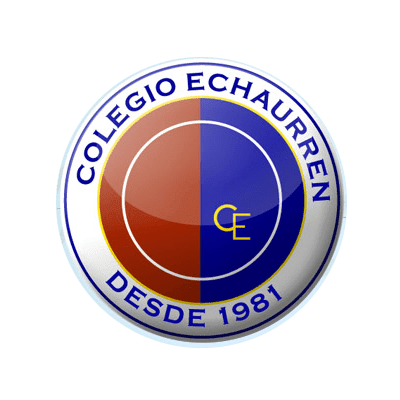 AÑO ESCOLAR 2020PRE-KINDER Y KINDERLos materiales que a continuación se solicitan son necesarios para realizar las actividades pedagógicas de los niños y niñas de acuerdo al trabajo planificado por el equipo docente del Colegio Echaurren. IMPORTANTE Señor Apoderado(a): Presentar electrocardiograma  en marzo (para realizar educación física)El uniforme de los estudiantes de Pre- kínder y kínder es  buzo oficial del colegio. (de lunes a viernes)Los materiales deben ser de buenas calidad, verificar certificación de “no toxico”Toda la ropa debe venir marcada con nombre y apellido. Se solicita adquirir una mochila mediana y blanda (evitar mochila con ruedas). Es de carácter obligatorio mantener un nexo formal entre la familia y el Colegio a través de agenda escolar.Se solicita comprar zapatillas sin cordones para evitar accidentes (se sugiere con velcros)  Los materiales se recepcionarán la primera semana de marzo, en horario de salida de los párvulos.El estuche debe traer: lápices grafito, lápices de colores de madera, sacapuntas, goma y tijeras en su interior, todo debe venir marcado con nombre y apellido (estos materiales son los solicitados en la lista de útiles).En la primera reunión de apoderados se solicitará un material didáctico, debe esperar que sea expuesto por la Educadora de Párvulos. MATERIALESTEXTOS PRE KINDER:LENGUAJE: Trazos y Letras N°1, Editorial Caligrafix MATEMÁTICAS: Lógica y Números N°1, Editorial CaligrafixTEXTOS KINDER: LENGUAJE: Semilla kínder - Iniciación a la lectura y escritura, Editorial  Santillana Semilla kínder - Iniciación a la escritura, Editorial  Santillana MATEMÁTICAS: Lógica y Números N°2, Editorial CaligrafixPRE KÍNDER:2 micas tamaño oficioAlmohadilla para troquelar de plumavit forrada con género, marcada con nombre, tamaño 30 x 20 cms.KINDER: 1 borrador de pizarra1 cuaderno college de matemáticas con forro rojo 100 hojas. 1 cuaderno college de croquis con forro amarillo 100 hojas. MATERIALES  PRE KÍNDER Y KÍNDER:2 Lápices grafito de forma hexagonal (dentro del estuche)1 caja de lápices de colores de madera de tamaño jumbo triangular (12 colores) (dentro del estuche)1 caja de lápices marcadores tamaño jumbo (12 colores)1 caja de lápices de cera grandes de buena calidad (12 colores)4 plumones de pizarra  (2 azules, 1 negro, 1 rojo)1 plumón negro permanente1 plumón negro permanente tamaño jumbo 3 pegamentos en barra grandes (stick fix)2 cajas de plastilina 12 colores (blanda de buena calidad)2 gomas de borrar tradicionales (evitar dibujos estereotipados)(dentro del estuche)1 tijera escolar de buena calidad con punta redondeada (debe venir marcada con el nombre del niño/a en una tira de género – aquellos alumnos zurdos deben traer tijera pertinente)(dentro del estuche)1 saca puntas con doble orificio grande y pequeño(dentro del estuche)1 estuche con cierre (no metálico), (debe venir marcado con el nombre del niño/a)  1 caja de 6 colores de glitter glue (goma liquida de color con escarcha)1 carpeta/sobre de goma eva glitter1 carpeta/sobre de goma eva tradicional 1 block de dibujo N° 99 – 1/81 carpeta/sobre de cartulina española1 carpeta/sobre de papel entretenido 1 sobre de papel lustre pequeño1 pliego de papel crepé (colores claros)2 pliegos de cartulina (colores claros)Papel volantín 1 pliego: blanco, azul y rojo1 bolsa de stickers de goma eva (animales, medios de transporte, emoticones, etc.)2 cordones de zapatos largos1 pincel N°10 y 1 N°122 esponjas tradicionales1 paquete de perros de ropa de madera2 scotch gruesos1 bolsa de palos de helado delgados de colores (tradicionales)1 caja de tizas de colores tamaño grande 1 caja de temperas de 12 colores 1 frasco de tempera 250 ml. (colores primarios o secundarios)1 caja bolsas ziploc (tamaño sandwich)Audífonos cintillo, para utilizar en sala de computación (resistentes) deben venir marcados con nombre y apellido, traer en una bolsa de genero marcada.1 bolsa de limpia pipas de colores1 bolsa de elásticos (para billetes)1 frasco de cola fría 250 ml.10 tapas de botellas plásticas, deben venir limpias y sin contorno6 paquetes de toallas húmedas 1 lonchera para colación1 servilleta de genero para usar como individual, marcada con nombre y apellido